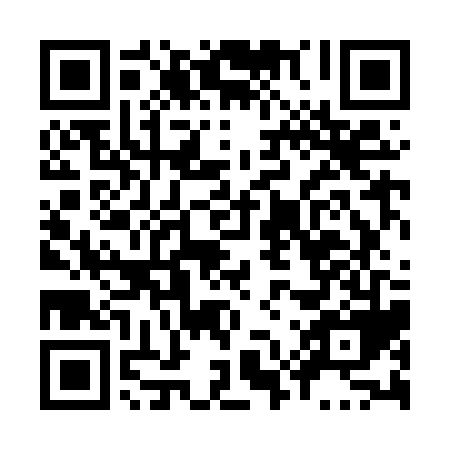 Ramadan times for Gullivers Cove, Nova Scotia, CanadaMon 11 Mar 2024 - Wed 10 Apr 2024High Latitude Method: Angle Based RulePrayer Calculation Method: Islamic Society of North AmericaAsar Calculation Method: HanafiPrayer times provided by https://www.salahtimes.comDateDayFajrSuhurSunriseDhuhrAsrIftarMaghribIsha11Mon6:236:237:421:345:377:257:258:4512Tue6:216:217:411:335:387:277:278:4713Wed6:196:197:391:335:397:287:288:4814Thu6:176:177:371:335:407:297:298:4915Fri6:156:157:351:325:417:307:308:5116Sat6:136:137:331:325:427:327:328:5217Sun6:116:117:311:325:437:337:338:5318Mon6:096:097:301:325:447:347:348:5519Tue6:076:077:281:315:457:367:368:5620Wed6:056:057:261:315:467:377:378:5821Thu6:036:037:241:315:477:387:388:5922Fri6:016:017:221:305:487:397:399:0023Sat5:595:597:201:305:497:417:419:0224Sun5:575:577:181:305:507:427:429:0325Mon5:555:557:171:295:517:437:439:0526Tue5:535:537:151:295:517:447:449:0627Wed5:515:517:131:295:527:467:469:0728Thu5:495:497:111:295:537:477:479:0929Fri5:475:477:091:285:547:487:489:1030Sat5:455:457:071:285:557:497:499:1231Sun5:435:437:051:285:567:517:519:131Mon5:415:417:041:275:577:527:529:152Tue5:395:397:021:275:587:537:539:163Wed5:375:377:001:275:597:547:549:184Thu5:355:356:581:265:597:567:569:195Fri5:335:336:561:266:007:577:579:216Sat5:315:316:551:266:017:587:589:227Sun5:295:296:531:266:027:597:599:248Mon5:275:276:511:256:038:018:019:259Tue5:255:256:491:256:048:028:029:2710Wed5:225:226:471:256:048:038:039:28